---------------------------------------------------------------------------------------------------------------鋼材選用、先進之熱處理技術、品質檢驗及破損分析案例解析「台中班」 報名表108/08/09、08/10、08/13、08/14，09:30~16:30（24hrs)FAX：06-3847540或email至itritn@itri.org.tw鋼材選用、先進之熱處理技術、品質檢驗及破損分析案例解析「台中班」 報名表108/08/09、08/10、08/13、08/14，09:30~16:30（24hrs)FAX：06-3847540或email至itritn@itri.org.tw鋼材選用、先進之熱處理技術、品質檢驗及破損分析案例解析「台中班」 報名表108/08/09、08/10、08/13、08/14，09:30~16:30（24hrs)FAX：06-3847540或email至itritn@itri.org.tw鋼材選用、先進之熱處理技術、品質檢驗及破損分析案例解析「台中班」 報名表108/08/09、08/10、08/13、08/14，09:30~16:30（24hrs)FAX：06-3847540或email至itritn@itri.org.tw鋼材選用、先進之熱處理技術、品質檢驗及破損分析案例解析「台中班」 報名表108/08/09、08/10、08/13、08/14，09:30~16:30（24hrs)FAX：06-3847540或email至itritn@itri.org.tw鋼材選用、先進之熱處理技術、品質檢驗及破損分析案例解析「台中班」 報名表108/08/09、08/10、08/13、08/14，09:30~16:30（24hrs)FAX：06-3847540或email至itritn@itri.org.tw鋼材選用、先進之熱處理技術、品質檢驗及破損分析案例解析「台中班」 報名表108/08/09、08/10、08/13、08/14，09:30~16:30（24hrs)FAX：06-3847540或email至itritn@itri.org.tw鋼材選用、先進之熱處理技術、品質檢驗及破損分析案例解析「台中班」 報名表108/08/09、08/10、08/13、08/14，09:30~16:30（24hrs)FAX：06-3847540或email至itritn@itri.org.tw鋼材選用、先進之熱處理技術、品質檢驗及破損分析案例解析「台中班」 報名表108/08/09、08/10、08/13、08/14，09:30~16:30（24hrs)FAX：06-3847540或email至itritn@itri.org.tw鋼材選用、先進之熱處理技術、品質檢驗及破損分析案例解析「台中班」 報名表108/08/09、08/10、08/13、08/14，09:30~16:30（24hrs)FAX：06-3847540或email至itritn@itri.org.tw鋼材選用、先進之熱處理技術、品質檢驗及破損分析案例解析「台中班」 報名表108/08/09、08/10、08/13、08/14，09:30~16:30（24hrs)FAX：06-3847540或email至itritn@itri.org.tw鋼材選用、先進之熱處理技術、品質檢驗及破損分析案例解析「台中班」 報名表108/08/09、08/10、08/13、08/14，09:30~16:30（24hrs)FAX：06-3847540或email至itritn@itri.org.tw鋼材選用、先進之熱處理技術、品質檢驗及破損分析案例解析「台中班」 報名表108/08/09、08/10、08/13、08/14，09:30~16:30（24hrs)FAX：06-3847540或email至itritn@itri.org.tw公司發票抬頭：公司發票抬頭：公司發票抬頭：公司發票抬頭：公司發票抬頭：公司發票抬頭：公司發票抬頭：公司發票抬頭：公司發票抬頭：公司發票抬頭：公司發票抬頭：統一編號：統一編號：地址：地址：地址：地址：地址：地址：地址：地址：地址：地址：地址：發  票：二聯式(含個人)三聯式發  票：二聯式(含個人)三聯式單元單元單元單元單元單元姓 名姓 名部門/職稱電話/手機號碼電話/手機號碼電話/手機號碼E-mail（會員請填寫會員帳號mail）G1G2G2G3G4G4姓 名姓 名部門/職稱電話/手機號碼電話/手機號碼電話/手機號碼E-mail（會員請填寫會員帳號mail）聯絡人資訊聯絡人資訊聯絡人資訊聯絡人資訊聯絡人資訊聯絡人資訊聯絡人資訊聯絡人資訊聯絡人資訊聯絡人資訊聯絡人資訊聯絡人資訊聯絡人資訊姓名姓名姓名姓名姓名部門/職稱部門/職稱電 話電 話電 話傳 真傳 真E-mail（會員請填寫會員帳號mail）單元單元單元名稱單元名稱單元名稱單元名稱單元名稱單元名稱單元名稱時數時數舉辦日期/時間舉辦日期/時間G1G1鋼材之分類、選用與熱處理基本概念鋼材之分類、選用與熱處理基本概念鋼材之分類、選用與熱處理基本概念鋼材之分類、選用與熱處理基本概念鋼材之分類、選用與熱處理基本概念鋼材之分類、選用與熱處理基本概念鋼材之分類、選用與熱處理基本概念66108/08/09(五)09:30~16:30108/08/09(五)09:30~16:30G2G2先進之熱處理與表面處理技術先進之熱處理與表面處理技術先進之熱處理與表面處理技術先進之熱處理與表面處理技術先進之熱處理與表面處理技術先進之熱處理與表面處理技術先進之熱處理與表面處理技術66108/08/10(六)09:30~16:30108/08/10(六)09:30~16:30G3G3熱處理之品質檢驗熱處理之品質檢驗熱處理之品質檢驗熱處理之品質檢驗熱處理之品質檢驗熱處理之品質檢驗熱處理之品質檢驗66108/08/13(二)09:30~16:30108/08/13(二)09:30~16:30G4G4熱處理件之破損分析案例解析熱處理件之破損分析案例解析熱處理件之破損分析案例解析熱處理件之破損分析案例解析熱處理件之破損分析案例解析熱處理件之破損分析案例解析熱處理件之破損分析案例解析66108/08/14(三)09:30~16:30108/08/14(三)09:30~16:30歡迎您來電索取課程簡章～服務熱線06-3847536～工研院產業學院南部學習中心 歡迎您的蒞臨～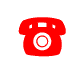 為提供良好服務及滿足您的權益，我們必須蒐集、處理所提供之個人資料。
本院已建立嚴謹資安管理制度，在不違反蒐集目的之前提下，將使用於網際網路、電子郵件、書面、傳真與其他合法方式。未來若您覺得需要調整我們提供之相關服務，您可以來電要求查詢、補充、更正或停止服務。歡迎您來電索取課程簡章～服務熱線06-3847536～工研院產業學院南部學習中心 歡迎您的蒞臨～為提供良好服務及滿足您的權益，我們必須蒐集、處理所提供之個人資料。
本院已建立嚴謹資安管理制度，在不違反蒐集目的之前提下，將使用於網際網路、電子郵件、書面、傳真與其他合法方式。未來若您覺得需要調整我們提供之相關服務，您可以來電要求查詢、補充、更正或停止服務。歡迎您來電索取課程簡章～服務熱線06-3847536～工研院產業學院南部學習中心 歡迎您的蒞臨～為提供良好服務及滿足您的權益，我們必須蒐集、處理所提供之個人資料。
本院已建立嚴謹資安管理制度，在不違反蒐集目的之前提下，將使用於網際網路、電子郵件、書面、傳真與其他合法方式。未來若您覺得需要調整我們提供之相關服務，您可以來電要求查詢、補充、更正或停止服務。歡迎您來電索取課程簡章～服務熱線06-3847536～工研院產業學院南部學習中心 歡迎您的蒞臨～為提供良好服務及滿足您的權益，我們必須蒐集、處理所提供之個人資料。
本院已建立嚴謹資安管理制度，在不違反蒐集目的之前提下，將使用於網際網路、電子郵件、書面、傳真與其他合法方式。未來若您覺得需要調整我們提供之相關服務，您可以來電要求查詢、補充、更正或停止服務。歡迎您來電索取課程簡章～服務熱線06-3847536～工研院產業學院南部學習中心 歡迎您的蒞臨～為提供良好服務及滿足您的權益，我們必須蒐集、處理所提供之個人資料。
本院已建立嚴謹資安管理制度，在不違反蒐集目的之前提下，將使用於網際網路、電子郵件、書面、傳真與其他合法方式。未來若您覺得需要調整我們提供之相關服務，您可以來電要求查詢、補充、更正或停止服務。歡迎您來電索取課程簡章～服務熱線06-3847536～工研院產業學院南部學習中心 歡迎您的蒞臨～為提供良好服務及滿足您的權益，我們必須蒐集、處理所提供之個人資料。
本院已建立嚴謹資安管理制度，在不違反蒐集目的之前提下，將使用於網際網路、電子郵件、書面、傳真與其他合法方式。未來若您覺得需要調整我們提供之相關服務，您可以來電要求查詢、補充、更正或停止服務。歡迎您來電索取課程簡章～服務熱線06-3847536～工研院產業學院南部學習中心 歡迎您的蒞臨～為提供良好服務及滿足您的權益，我們必須蒐集、處理所提供之個人資料。
本院已建立嚴謹資安管理制度，在不違反蒐集目的之前提下，將使用於網際網路、電子郵件、書面、傳真與其他合法方式。未來若您覺得需要調整我們提供之相關服務，您可以來電要求查詢、補充、更正或停止服務。歡迎您來電索取課程簡章～服務熱線06-3847536～工研院產業學院南部學習中心 歡迎您的蒞臨～為提供良好服務及滿足您的權益，我們必須蒐集、處理所提供之個人資料。
本院已建立嚴謹資安管理制度，在不違反蒐集目的之前提下，將使用於網際網路、電子郵件、書面、傳真與其他合法方式。未來若您覺得需要調整我們提供之相關服務，您可以來電要求查詢、補充、更正或停止服務。歡迎您來電索取課程簡章～服務熱線06-3847536～工研院產業學院南部學習中心 歡迎您的蒞臨～為提供良好服務及滿足您的權益，我們必須蒐集、處理所提供之個人資料。
本院已建立嚴謹資安管理制度，在不違反蒐集目的之前提下，將使用於網際網路、電子郵件、書面、傳真與其他合法方式。未來若您覺得需要調整我們提供之相關服務，您可以來電要求查詢、補充、更正或停止服務。歡迎您來電索取課程簡章～服務熱線06-3847536～工研院產業學院南部學習中心 歡迎您的蒞臨～為提供良好服務及滿足您的權益，我們必須蒐集、處理所提供之個人資料。
本院已建立嚴謹資安管理制度，在不違反蒐集目的之前提下，將使用於網際網路、電子郵件、書面、傳真與其他合法方式。未來若您覺得需要調整我們提供之相關服務，您可以來電要求查詢、補充、更正或停止服務。歡迎您來電索取課程簡章～服務熱線06-3847536～工研院產業學院南部學習中心 歡迎您的蒞臨～為提供良好服務及滿足您的權益，我們必須蒐集、處理所提供之個人資料。
本院已建立嚴謹資安管理制度，在不違反蒐集目的之前提下，將使用於網際網路、電子郵件、書面、傳真與其他合法方式。未來若您覺得需要調整我們提供之相關服務，您可以來電要求查詢、補充、更正或停止服務。歡迎您來電索取課程簡章～服務熱線06-3847536～工研院產業學院南部學習中心 歡迎您的蒞臨～為提供良好服務及滿足您的權益，我們必須蒐集、處理所提供之個人資料。
本院已建立嚴謹資安管理制度，在不違反蒐集目的之前提下，將使用於網際網路、電子郵件、書面、傳真與其他合法方式。未來若您覺得需要調整我們提供之相關服務，您可以來電要求查詢、補充、更正或停止服務。歡迎您來電索取課程簡章～服務熱線06-3847536～工研院產業學院南部學習中心 歡迎您的蒞臨～為提供良好服務及滿足您的權益，我們必須蒐集、處理所提供之個人資料。
本院已建立嚴謹資安管理制度，在不違反蒐集目的之前提下，將使用於網際網路、電子郵件、書面、傳真與其他合法方式。未來若您覺得需要調整我們提供之相關服務，您可以來電要求查詢、補充、更正或停止服務。